LEHRERSPRECHSTUNDEN 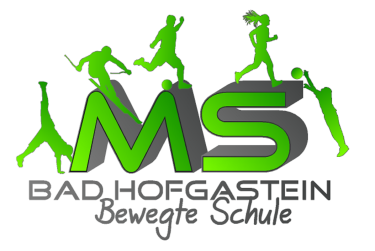 BITTE UM TELEFONISCHE TERMINVEREINBARUNGLehrerMODIMIDOFRBinderberger Thomas11:00 – 11:50Binderberger Ulrike11:00 – 11:50Bukovics Peter08:55 – 09:45Bürgler Evelyn09:50 – 10:40Feichtner Julia08:00 – 08:50Fleiss Ricarda08:55 – 09:45Gruber Claudia11:00 – 11:50Hofer Daniela11:00 – 11:50Hofmann-Bukovics Brigitte08:55 – 09:45Hohenberger Martina08:55 – 09:45Knippitsch Martina11:55 – 12:45Langegger Maria08:55 – 09:45Lanzer Franz11:00 – 11:50Lindner Bernhard09:50 – 10:40Lirk Laura08:55 – 09:45Loose Michael08:55 – 09:45Lugger Carola11:00 – 11:50Mayer Eckhardt11:00 – 11:50Milucky Tanja11:00 – 11:50Plöbst Claudia09:50 – 10:40Resch Sandra09:50 – 10:40Resl Renate09:50 – 10:40Röck Anna08:00 – 08:50Schörghofer Sabrina08:55 – 09:45Sendlhofer Doris11:55 – 12:45Sommeregger Karin11:00 – 11:50Steger Rupert09:50 – 10:40Thies Laura11:00 – 11:50Thurner Barbara09:50 – 10:40Zeiler-Pitzer Doris08:55 – 09:45Zenz Sabine11:00 – 11:50Zitzenbacher Angela08:55 – 09:45